              УТВЕРЖДАЮПредседатель комитета по образованию города Барнаула Н.В. Полосина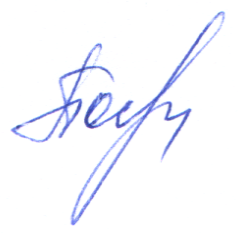                                                                                                                                                                                           12.02.2019ПЛАНпо устранению недостатков, выявленных в ходе независимой оценки качества условий оказания услугмуниципального автономного дошкольного образовательного учреждения «Детский сад №250»(МАДОУ «Детский сад №250»)на 2019 годЗаведующий                                                                                                                                                                                                    Т.А. ПетроваНедостатки, выявленные в ходе независимой оценки качества условий оказания услуг организациейНаименование мероприятия по устранению недостатков, выявленных в ходе независимой оценки качества условий оказания услуг организациейНаименование мероприятия по устранению недостатков, выявленных в ходе независимой оценки качества условий оказания услуг организациейПлановый срок реализации мероприятияОтветственныйисполнитель(с указанием фамилии, имени, отчества и должности)Недостатки, выявленные в ходе независимой оценки качества условий оказания услуг организациейНаименование мероприятия по устранению недостатков, выявленных в ходе независимой оценки качества условий оказания услуг организациейНаименование мероприятия по устранению недостатков, выявленных в ходе независимой оценки качества условий оказания услуг организациейПлановый срок реализации мероприятияОтветственныйисполнитель(с указанием фамилии, имени, отчества и должности)I. Открытость и доступность информации об организацииI. Открытость и доступность информации об организацииI. Открытость и доступность информации об организацииI. Открытость и доступность информации об организацииI. Открытость и доступность информации об организацииНеполное соответствие информации о деятельности МАДОУ, размещенной на официальном сайте, ее содержанию и порядку (форме), установленным нормативными правовыми актами.На сайте МАДОУ разместить сведения о реализации педагогическими работниками образовательной программы МАДОУНа сайте МАДОУ разместить сведения о реализации педагогическими работниками образовательной программы МАДОУФевраль 2019Головацкая В.В.старший воспитательЧастичное несоответствие степени удовлетворенности получателями услуг открытостью, полнотой и доступностью информации о деятельности МАДОУ, размещенной на официальном сайте организации в сети «Интернет»На сайте МАДОУ «Детский сад №250» обеспечить работу раздела официального сайта «Часто задаваемые вопросы»На сайте МАДОУ «Детский сад №250» обеспечить работу раздела официального сайта «Часто задаваемые вопросы»Февраль 2019Головацкая В.В.старший воспитательII. Комфортность условий предоставления услугII. Комфортность условий предоставления услугII. Комфортность условий предоставления услугII. Комфортность условий предоставления услугII. Комфортность условий предоставления услугЧастичное несоответствие степени удовлетворенности получателями услуг комфортностью предоставления образовательных услуг МАДОУ «Детский сад №250»Организовать онлайн-анкетирование родителей (законных представителей) по удовлетворенности комфортностью предоставления образовательных услуг МАДОУ, с целью выявления и устранения недостатковАпрель 2019Апрель 2019Головацкая В.В.старший воспитательIII. Доступность услуг для инвалидовIII. Доступность услуг для инвалидовIII. Доступность услуг для инвалидовIII. Доступность услуг для инвалидовIII. Доступность услуг для инвалидовIV. Доброжелательность, вежливость работников организацииIV. Доброжелательность, вежливость работников организацииIV. Доброжелательность, вежливость работников организацииIV. Доброжелательность, вежливость работников организацииIV. Доброжелательность, вежливость работников организацииЧастичное несоответствие степени удовлетворенности получателями услуг доброжелательностью, вежливостью работников МАДОУ «Детский сад №250», обеспечивающих первичный контакт и информирование получателя услуги при непосредственном обращении в организацию.Провести тренинг по взаимодействию с получателями услуг с работниками МАДОУ, обеспечивающими первичный контакт и информирование получателя услуги при непосредственном обращении в организацию.Апрель 2019Апрель 2019Солдатенко Н.Д.педагог-психологЧастичное несоответствие степени удовлетворенности получателями услуг доброжелательностью, вежливостью работников МАДОУ «Детский сад №250», обеспечивающих непосредственное оказание услуги при обращении в организацию.Организация  и проведение семинаров с работниками МАДОУ по вопросам соблюдения общих принципов профессиональной этики и правил внутреннего трудового распорядкаФевраль, май, сентябрь 2019Февраль, май, сентябрь 2019Солдатенко Н.Д.педагог-психологЧастичное несоответствие степени удовлетворенности получателями услуг доброжелательностью, вежливостью работников организации МАДОУ «Детский сад №250» при использовании дистанционных форм взаимодействия.Разработать памятку для работников МАДОУ по взаимодействию с получателями услуг, при использовании дистанционных форм взаимодействияАпрель 2019Апрель 2019Солдатенко Н.Д.педагог-психологV. Удовлетворенность условиями оказания услугV. Удовлетворенность условиями оказания услугV. Удовлетворенность условиями оказания услугV. Удовлетворенность условиями оказания услугV. Удовлетворенность условиями оказания услугНе полное соответствие доли получателей услуг, которые готовы рекомендовать МАДОУ родственникам и знакомым (могли бы его рекомендовать, если бы была возможность выбора образовательной организации), удовлетворенных организационными условиями предоставления образовательных услуг, удовлетворенных в целом условиями оказания образовательных услуг в МАДОУ Устранение негативных зпмечаний, выявленных  в ходе опроса получателей услуг о качество условий предоставления образовательных услуг для сохранения имиджа МБДОУ  Февраль 2019 Февраль 2019Головацкая В.В.старший воспитательПетрова Т.А.заведующий